.WALK RIGHT, LEFT, RIGHT KICK BALL CHANGE, REPEAT CTS 1-4ROCK, RETURN, RIGHT ½ TURN TRIPLE, RIGHT FULL TURN, SIDE TOGETHER CROSSOption: leave out full turn and walk left, rightRIGHT ¼ TURN, HITCH ½ RIGHT, LEFT TRIPLE, SIDE STEP, SLIDE ¼ TURN, LEFT TRIPLE FORWARDRIGHT FORWARD, ¼ LEFT PIVOT, VAUDEVILLES TWICE, RIGHT FORWARD HEEL TAP, LEFT FORWARD HEEL TAPREPEATHammerhead Stew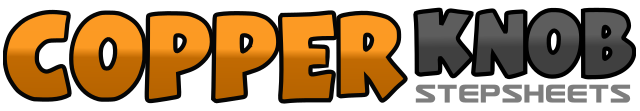 .......拍数:32墙数:4级数:Intermediate west coast swing.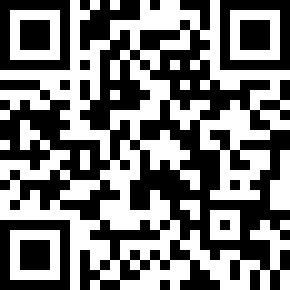 编舞者:Kathy Brown (USA)Kathy Brown (USA)Kathy Brown (USA)Kathy Brown (USA)Kathy Brown (USA).音乐:Hammerhead Stew - Delbert McClintonHammerhead Stew - Delbert McClintonHammerhead Stew - Delbert McClintonHammerhead Stew - Delbert McClintonHammerhead Stew - Delbert McClinton........1-2Walk forward right, left3&4Kick right forward, step down on ball of right, change weight to left5-6Walk forward right, left7&8Kick right forward, step down on ball of right, change weight to left1-2Rock forward right, return left3&4Step right forward turning ½ right, step left next to right, step right forward5-6Turning ½ right step left back, turning ½ right step right forward7&8Step left to side, slide right towards left, cross left over right1-2Step right ¼ right, hitch left and keeping weight on right turn ½ right3&4Step left forward, step right next to left, step left forward5-6Step right to side (large), slide left towards right turning ¼ left and tap left7&8Step left forward, step right next to left, step left forward1-2Step right forward, pivot ¼ left (weight to left)3&4Cross right over left, step left to side and slightly back, tap right heel forward&5&6Step ball of right next to left, cross left over right, step right to side and slightly back, tap left heel forward&7&8&Step left next to right, tap right heel forward, step right next to left, tap left heel forward, step left next to right